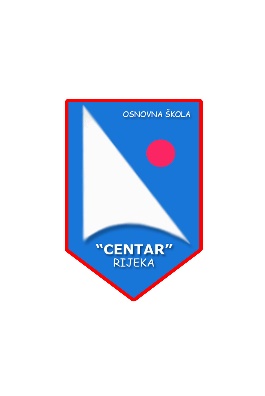               REPUBLIKA HRVATSKA              REPUBLIKA HRVATSKA              REPUBLIKA HRVATSKA              PRIMORSKO-GORANSKA ŽUPANIJA              PRIMORSKO-GORANSKA ŽUPANIJA              PRIMORSKO-GORANSKA ŽUPANIJA              PRIMORSKO-GORANSKA ŽUPANIJA              GRAD RIJEKA              GRAD RIJEKA              OSNOVNA ŠKOLA „CENTAR“              OSNOVNA ŠKOLA „CENTAR“              OSNOVNA ŠKOLA „CENTAR“              OSNOVNA ŠKOLA „CENTAR“              PODHUMSKIH ŽRTAVA 5              PODHUMSKIH ŽRTAVA 5              PODHUMSKIH ŽRTAVA 5 Prijavnica za upis djeteta u produženi boravak 2023./2024. Prijavnica za upis djeteta u produženi boravak 2023./2024. Prijavnica za upis djeteta u produženi boravak 2023./2024. Prijavnica za upis djeteta u produženi boravak 2023./2024. Prijavnica za upis djeteta u produženi boravak 2023./2024. Prijavnica za upis djeteta u produženi boravak 2023./2024. Prijavnica za upis djeteta u produženi boravak 2023./2024. Prijavnica za upis djeteta u produženi boravak 2023./2024. Prijavnica za upis djeteta u produženi boravak 2023./2024.Podaci o učenikuIme i prezime:RazredPodaci o učenikuOIBPodaci o učenikuDatum rođenja:Podaci o učenikuAdresa:Podaci o roditeljima/ skrbnicima /udomiteljimaIme i prezimemajka/skrbnik/udomiteljmajka/skrbnik/udomiteljmajka/skrbnik/udomiteljotac/skrbnik/udomiteljotac/skrbnik/udomiteljotac/skrbnik/udomiteljPodaci o roditeljima/ skrbnicima /udomiteljimaIme i prezimePodaci o roditeljima/ skrbnicima /udomiteljimaOIBPodaci o roditeljima/ skrbnicima /udomiteljimaZaposlen/a:Podaci o roditeljima/ skrbnicima /udomiteljimaBroj telefona na radnom mjestu:Podaci o roditeljima/ skrbnicima /udomiteljimaBroj mobitela:Podaci o roditeljima/ skrbnicima /udomiteljimaAdresa:Broj svih članova kućanstva:__________Broj svih članova kućanstva:__________Broj svih članova kućanstva:__________Broj svih članova kućanstva:__________Izjavljujem i vlastoručnim potpisom potvrđujem da su podaci navedeni u ovom zahtjevu i priloženoj dokumentaciji točni te ovlašćujem OŠ Centar da iste ima pravo provjeravati, obrađivati, čuvati i koristiti sukladno zakonu koji uređuje zaštitu osobnih podataka i drugim važećim propisima, a u svrhu sklapanja i izvršenja ugovora o uključivanju djeteta u program produženog boravka u školi. Izjavljujem i vlastoručnim potpisom potvrđujem da su podaci navedeni u ovom zahtjevu i priloženoj dokumentaciji točni te ovlašćujem OŠ Centar da iste ima pravo provjeravati, obrađivati, čuvati i koristiti sukladno zakonu koji uređuje zaštitu osobnih podataka i drugim važećim propisima, a u svrhu sklapanja i izvršenja ugovora o uključivanju djeteta u program produženog boravka u školi. Izjavljujem i vlastoručnim potpisom potvrđujem da su podaci navedeni u ovom zahtjevu i priloženoj dokumentaciji točni te ovlašćujem OŠ Centar da iste ima pravo provjeravati, obrađivati, čuvati i koristiti sukladno zakonu koji uređuje zaštitu osobnih podataka i drugim važećim propisima, a u svrhu sklapanja i izvršenja ugovora o uključivanju djeteta u program produženog boravka u školi. Izjavljujem i vlastoručnim potpisom potvrđujem da su podaci navedeni u ovom zahtjevu i priloženoj dokumentaciji točni te ovlašćujem OŠ Centar da iste ima pravo provjeravati, obrađivati, čuvati i koristiti sukladno zakonu koji uređuje zaštitu osobnih podataka i drugim važećim propisima, a u svrhu sklapanja i izvršenja ugovora o uključivanju djeteta u program produženog boravka u školi. Izjavljujem i vlastoručnim potpisom potvrđujem da su podaci navedeni u ovom zahtjevu i priloženoj dokumentaciji točni te ovlašćujem OŠ Centar da iste ima pravo provjeravati, obrađivati, čuvati i koristiti sukladno zakonu koji uređuje zaštitu osobnih podataka i drugim važećim propisima, a u svrhu sklapanja i izvršenja ugovora o uključivanju djeteta u program produženog boravka u školi. Izjavljujem i vlastoručnim potpisom potvrđujem da su podaci navedeni u ovom zahtjevu i priloženoj dokumentaciji točni te ovlašćujem OŠ Centar da iste ima pravo provjeravati, obrađivati, čuvati i koristiti sukladno zakonu koji uređuje zaštitu osobnih podataka i drugim važećim propisima, a u svrhu sklapanja i izvršenja ugovora o uključivanju djeteta u program produženog boravka u školi. Izjavljujem i vlastoručnim potpisom potvrđujem da su podaci navedeni u ovom zahtjevu i priloženoj dokumentaciji točni te ovlašćujem OŠ Centar da iste ima pravo provjeravati, obrađivati, čuvati i koristiti sukladno zakonu koji uređuje zaštitu osobnih podataka i drugim važećim propisima, a u svrhu sklapanja i izvršenja ugovora o uključivanju djeteta u program produženog boravka u školi. Izjavljujem i vlastoručnim potpisom potvrđujem da su podaci navedeni u ovom zahtjevu i priloženoj dokumentaciji točni te ovlašćujem OŠ Centar da iste ima pravo provjeravati, obrađivati, čuvati i koristiti sukladno zakonu koji uređuje zaštitu osobnih podataka i drugim važećim propisima, a u svrhu sklapanja i izvršenja ugovora o uključivanju djeteta u program produženog boravka u školi. Izjavljujem i vlastoručnim potpisom potvrđujem da su podaci navedeni u ovom zahtjevu i priloženoj dokumentaciji točni te ovlašćujem OŠ Centar da iste ima pravo provjeravati, obrađivati, čuvati i koristiti sukladno zakonu koji uređuje zaštitu osobnih podataka i drugim važećim propisima, a u svrhu sklapanja i izvršenja ugovora o uključivanju djeteta u program produženog boravka u školi. Izjavljujem i vlastoručnim potpisom potvrđujem da su podaci navedeni u ovom zahtjevu i priloženoj dokumentaciji točni te ovlašćujem OŠ Centar da iste ima pravo provjeravati, obrađivati, čuvati i koristiti sukladno zakonu koji uređuje zaštitu osobnih podataka i drugim važećim propisima, a u svrhu sklapanja i izvršenja ugovora o uključivanju djeteta u program produženog boravka u školi. Izjavljujem i vlastoručnim potpisom potvrđujem da su podaci navedeni u ovom zahtjevu i priloženoj dokumentaciji točni te ovlašćujem OŠ Centar da iste ima pravo provjeravati, obrađivati, čuvati i koristiti sukladno zakonu koji uređuje zaštitu osobnih podataka i drugim važećim propisima, a u svrhu sklapanja i izvršenja ugovora o uključivanju djeteta u program produženog boravka u školi. Izjavljujem i vlastoručnim potpisom potvrđujem da su podaci navedeni u ovom zahtjevu i priloženoj dokumentaciji točni te ovlašćujem OŠ Centar da iste ima pravo provjeravati, obrađivati, čuvati i koristiti sukladno zakonu koji uređuje zaštitu osobnih podataka i drugim važećim propisima, a u svrhu sklapanja i izvršenja ugovora o uključivanju djeteta u program produženog boravka u školi. Izjavljujem i vlastoručnim potpisom potvrđujem da su podaci navedeni u ovom zahtjevu i priloženoj dokumentaciji točni te ovlašćujem OŠ Centar da iste ima pravo provjeravati, obrađivati, čuvati i koristiti sukladno zakonu koji uređuje zaštitu osobnih podataka i drugim važećim propisima, a u svrhu sklapanja i izvršenja ugovora o uključivanju djeteta u program produženog boravka u školi. Izjavljujem i vlastoručnim potpisom potvrđujem da su podaci navedeni u ovom zahtjevu i priloženoj dokumentaciji točni te ovlašćujem OŠ Centar da iste ima pravo provjeravati, obrađivati, čuvati i koristiti sukladno zakonu koji uređuje zaštitu osobnih podataka i drugim važećim propisima, a u svrhu sklapanja i izvršenja ugovora o uključivanju djeteta u program produženog boravka u školi. Izjavljujem i vlastoručnim potpisom potvrđujem da su podaci navedeni u ovom zahtjevu i priloženoj dokumentaciji točni te ovlašćujem OŠ Centar da iste ima pravo provjeravati, obrađivati, čuvati i koristiti sukladno zakonu koji uređuje zaštitu osobnih podataka i drugim važećim propisima, a u svrhu sklapanja i izvršenja ugovora o uključivanju djeteta u program produženog boravka u školi. Izjavljujem i vlastoručnim potpisom potvrđujem da su podaci navedeni u ovom zahtjevu i priloženoj dokumentaciji točni te ovlašćujem OŠ Centar da iste ima pravo provjeravati, obrađivati, čuvati i koristiti sukladno zakonu koji uređuje zaštitu osobnih podataka i drugim važećim propisima, a u svrhu sklapanja i izvršenja ugovora o uključivanju djeteta u program produženog boravka u školi. Izjavljujem i vlastoručnim potpisom potvrđujem da su podaci navedeni u ovom zahtjevu i priloženoj dokumentaciji točni te ovlašćujem OŠ Centar da iste ima pravo provjeravati, obrađivati, čuvati i koristiti sukladno zakonu koji uređuje zaštitu osobnih podataka i drugim važećim propisima, a u svrhu sklapanja i izvršenja ugovora o uključivanju djeteta u program produženog boravka u školi. Izjavljujem i vlastoručnim potpisom potvrđujem da su podaci navedeni u ovom zahtjevu i priloženoj dokumentaciji točni te ovlašćujem OŠ Centar da iste ima pravo provjeravati, obrađivati, čuvati i koristiti sukladno zakonu koji uređuje zaštitu osobnih podataka i drugim važećim propisima, a u svrhu sklapanja i izvršenja ugovora o uključivanju djeteta u program produženog boravka u školi. Izjavljujem i vlastoručnim potpisom potvrđujem da su podaci navedeni u ovom zahtjevu i priloženoj dokumentaciji točni te ovlašćujem OŠ Centar da iste ima pravo provjeravati, obrađivati, čuvati i koristiti sukladno zakonu koji uređuje zaštitu osobnih podataka i drugim važećim propisima, a u svrhu sklapanja i izvršenja ugovora o uključivanju djeteta u program produženog boravka u školi. Izjavljujem i vlastoručnim potpisom potvrđujem da su podaci navedeni u ovom zahtjevu i priloženoj dokumentaciji točni te ovlašćujem OŠ Centar da iste ima pravo provjeravati, obrađivati, čuvati i koristiti sukladno zakonu koji uređuje zaštitu osobnih podataka i drugim važećim propisima, a u svrhu sklapanja i izvršenja ugovora o uključivanju djeteta u program produženog boravka u školi. Izjavljujem i vlastoručnim potpisom potvrđujem da su podaci navedeni u ovom zahtjevu i priloženoj dokumentaciji točni te ovlašćujem OŠ Centar da iste ima pravo provjeravati, obrađivati, čuvati i koristiti sukladno zakonu koji uređuje zaštitu osobnih podataka i drugim važećim propisima, a u svrhu sklapanja i izvršenja ugovora o uključivanju djeteta u program produženog boravka u školi. Izjavljujem i vlastoručnim potpisom potvrđujem da su podaci navedeni u ovom zahtjevu i priloženoj dokumentaciji točni te ovlašćujem OŠ Centar da iste ima pravo provjeravati, obrađivati, čuvati i koristiti sukladno zakonu koji uređuje zaštitu osobnih podataka i drugim važećim propisima, a u svrhu sklapanja i izvršenja ugovora o uključivanju djeteta u program produženog boravka u školi. Izjavljujem i vlastoručnim potpisom potvrđujem da su podaci navedeni u ovom zahtjevu i priloženoj dokumentaciji točni te ovlašćujem OŠ Centar da iste ima pravo provjeravati, obrađivati, čuvati i koristiti sukladno zakonu koji uređuje zaštitu osobnih podataka i drugim važećim propisima, a u svrhu sklapanja i izvršenja ugovora o uključivanju djeteta u program produženog boravka u školi. Izjavljujem i vlastoručnim potpisom potvrđujem da su podaci navedeni u ovom zahtjevu i priloženoj dokumentaciji točni te ovlašćujem OŠ Centar da iste ima pravo provjeravati, obrađivati, čuvati i koristiti sukladno zakonu koji uređuje zaštitu osobnih podataka i drugim važećim propisima, a u svrhu sklapanja i izvršenja ugovora o uključivanju djeteta u program produženog boravka u školi. U Rijeci, _________________, 2023. godineU Rijeci, _________________, 2023. godineU Rijeci, _________________, 2023. godineU Rijeci, _________________, 2023. godine